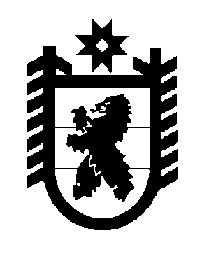 Российская Федерация Республика Карелия    ПРАВИТЕЛЬСТВО РЕСПУБЛИКИ КАРЕЛИЯРАСПОРЯЖЕНИЕот  15 октября 2018 года № 640р-Пг. Петрозаводск Рассмотрев предложение Министерства имущественных и земельных отношений Республики Карелия, учитывая постановление администрации Сегежского муниципального района от 25 июля 2018 года № 615                 «Об утверждении перечня объектов государственной собственности Республики Карелия, предлагаемых для передачи в муниципальную собственность муниципального образования «Сегежский муниципальный район»,  в соответствии с Законом Республики Карелия от 2 октября               1995 года № 78-ЗРК «О порядке передачи объектов государственной собственности Республики Карелия в муниципальную собственность и порядке передачи объектов муниципальной собственности в государственную собственность Республики Карелия» передать в муниципальную собственность муниципального образования «Сегежский муниципальный район» от Бюджетного учреждения «Национальная библиотека Республики Карелия» государственное имущество Республики Карелия согласно приложению к настоящему распоряжению.
           Глава Республики Карелия                                                            А.О. ПарфенчиковПеречень государственного имущества Республики Карелия, передаваемого                             в муниципальную собственность муниципального образования                  «Сегежский муниципальный район»_____________Приложение к распоряжению Правительства Республики Карелия от  15 октября 2018 года № 640р-П№п/пНаименование имуществаКоличество, штукОбщая стоимость, рублей1.Большая Российская энциклопедия. Том 2411900,002.Большая Российская энциклопедия. Том 2511900,003.Большая Российская энциклопедия. Том 2611900,004.Большая Российская энциклопедия. Том 331019 000,005.Большая Российская энциклопедия. Том 341019 000,006.Большая Российская энциклопедия. Том 351019 000,007.Православная энциклопедия. Том 4454500,008.Православная энциклопедия. Том 4554500,009.Православная энциклопедия. Том 4654500,0010.Православная энциклопедия. Том 4754500,00Итого5380 700,00